Ecole Saint JosephLa Tour du PinConseil d'école des élèvesLieu : classe de CE1Mhoraires : Lundi 11 octobre de 11h45 à 12h20. Invités : Les élèves délégués élus cette année : Nattéo, Agnathe, Cassandre, Victoria, Léana, Sohan, Laura, Maxime, Lylia, Anna, Pierre, Olivia, Paul, Nelly Ordre du jour :Présentation du rôle d’élève délégué : OK pour tousBilan de la rentrée et propositions : cantine :	° pain gaspillé à la cantine, plutôt demander quand on arrive	* problème avec les plats ayant du fromage à la cantine : nous avons demandé à Sodexo de prévoir d'autres menus sans fromage	* frites : deux fois par mois si possible : Pour l'instant, c'est prévu une fois par mois.cour : 	* installer un coin d'herbe dans la cour : trop cher et compliqué	* redessiner la marelle dans la cour : à prévoir dans l'année	* aménager un endroit fleuri, un jardin : projet à réfléchir pour l'année prochaine dans des grandes jardinières.	* racheter des pinces pour ramasser les déchets :  OK	* rajouter des poubelles dans la cour : OK	* prévoir des raquettes de tennis de table à disposition : c'est déjà le cas mais elles sont très vite détériorées 	* installer des panneaux pour demander le respect du matériel : à faire lors de la prochaine réunion	* installer un composteur : projet à réfléchir pour l'année prochaine	* remettre des filets au panneau de basket : OK	* filets du terrain de foot à changer : OK	* remettre la boite à livre et des bancs : à étudier pour que l'utilisation soit correcte et respectueuse	* laisser parfois le terrain de foot aux filles pour faire d'autres jeux	* remettre des grands jeux dans la cour pour les récréations : au printempstoilettes : 	* faire des panneaux pour les papiers au sol dans les toilettes et mettre une pince pour ramasser les papiers usagés : à prévoir à la prochaine réunion	* faire des affiches pour les toilettes au féminin : OK	* mettre plus de poubelles dans les toilettes des filles : non mais mieux utiliser celle présente.	* panneaux libre/occupé pour les toilettes des garçons : OKautres idées : à réfléchir en équipe avec les enseignants	* faire des promenades en forêt pour collecter du matériel pour le land art	* réflexion pour travailler avec la S.P.A. cette année : une journée d'adoption	* prévoir des vivariums avec des insectes à observer en classe	* acheter du matériel pour les élèves qui ont des troubles et changer d'assises	* faire des journées spéciales pour l'autisme (s'habiller en bleu)Projet d'école sur l'éducation à la relation : 	* présentation des trois actions de cette année : 		* travail sur les émotions dans les classes de novembre à juin		* formation d'élèves médiateurs pour les conflits dans la cour : formation dans les classes de CE2 et CM de novembre à décembre et mise en place en janvier		* réalisation d'une fresque murale dans la cour élémentaire : conception avec Raf Péaud (artiste peintre et graphiste de Bourgoin-Jallieu) de novembre à février et réalisation de mars à juin.									Le directeur									JB DURAND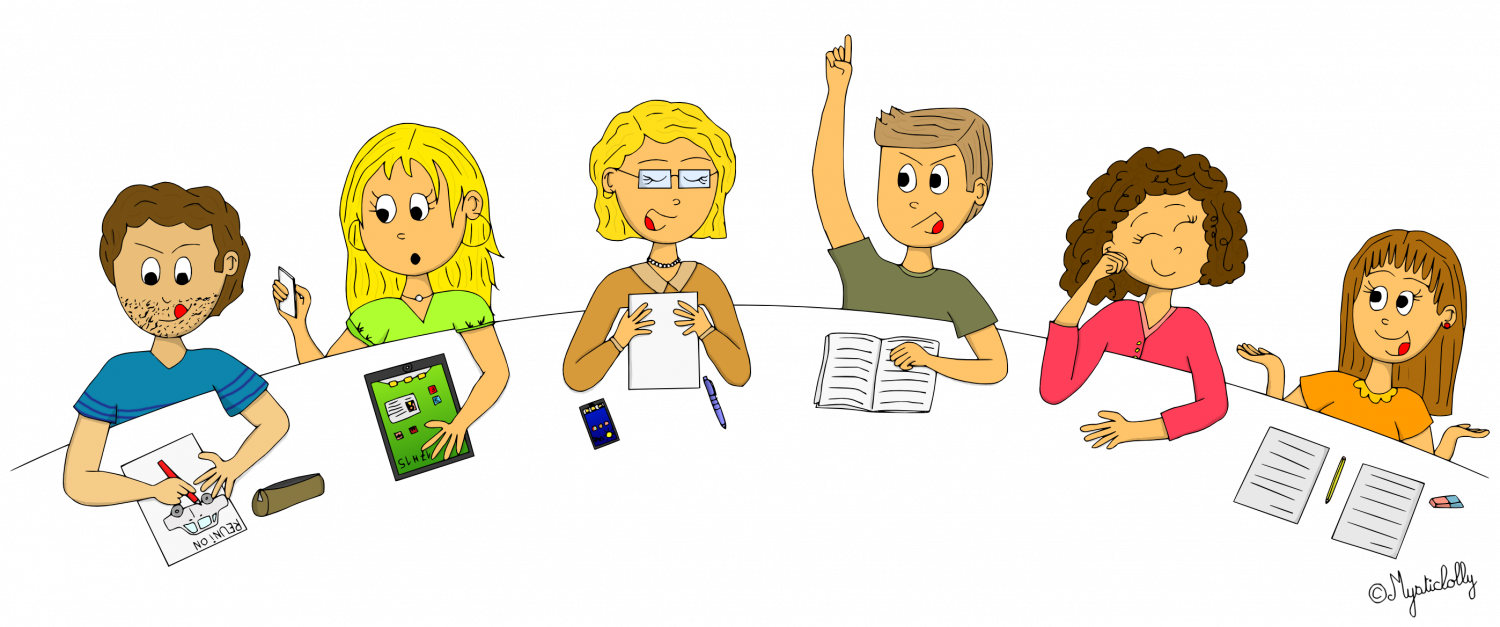 